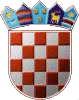 REPUBLIKA HRVATSKAKRAPINSKO - ZAGORSKA ŽUPANIJA      OPĆINA VELIKO TRGOVIŠĆE           OPĆINSKI NAČELNIKKLASA: 023-01/18-01/452UR.BROJ: 2197/05-05-18-2Veliko Trgovišće,  17.10.2018.g.	Na temelju članka    49. Statuta općine Veliko Trgovišće   („Službeni glasnik KZŽ“ broj:  23/09., 8/13. i 6/18.) i članka 2. i članka 4.stavak 2. Pravilnika o utvrđivanju kriterija i postupaka za dodjelu stipendija učenicima srednjih škola i studentima s područja općine Veliko Trgovišće ("Službeni glasnik Krapinsko-zagorske županije" br. 15/04., 9/07. i 28/13), dana  17. listopada   2018.  godine Općinski načelnik općine Veliko Trgovišće donosi L I S T Udeficitarnih zanimanja za dodjelu stipendija za školsku/akademsku 2018./2019.  godinuI	Ovom Listom utvrđuju se zanimanja od   interesa za općinu Veliko Trgovišće, za dodjelu stipendija za školsku/akademsku 2018./2019. godinu, i to kako slijedi:VSS –   preddiplomski i diplomski studij  logopedije SSS– zidar, keramičar, vodoinstalater, stolar,soboslikar - ličilac.	Riječi i pojmovi koji imaju rodno značenje, odnose se jednako na muški i ženski rod.II	Podnesene prijave  na raspisani natječaj za dodjelu stipendija u školskoj/ akademskoj godini 2018/2019.   učenika i studenata   koji se školuju za zanimanja iz točke I boduju se prema kriterijima iz Pravilnika o utvrđivanju kriterija i postupaka za dodjelu stipendija učenicima srednjih škola i studentima s područja općine Veliko Trgovišće, osim primjene uvjeta o ostvarenoj srednjoj ocjeni u prethodnoj godini školovanja za učenike,   s time da se na ukupni broj bodova, dodjeljuje još 20 bodova.								OPĆINSKI NAČELNIK      Robert Greblički